      Основной (типичной) формой реализации уголовной ответственности является осуждение с применением назначенного судом наказания (п. ст. 46), при котором это наказание подлежит реальному исполнению.     Вместе с тем исполнение наказания как карательной меры уголовной ответственности всегда основана на разумной  достаточности и необходимости кары для достижения целей уголовной ответственности.       Поэтому, как только такая необходимость отпадает, и возникают основания для освобождения осужденного от:а) наказания б) или его дальнейшего отбывания в) либо замены неотбытой части  назначенного наказания на более мягкое. 1) Освобождение от наказания означает освобождение лица, осужденного по приговору суда, от наказания, которое им еще не отбывалось.2) Досрочное освобождение от отбывания назначенного наказания означает освобождение осужденного от отбывания оставшейся части наказания либо от отбывания более строгого наказания путем замены его более мягким.  Основания, условия, порядок и правовые последствия применения указанных видов освобождения от уголовной ответственности и наказания, в том числе замены наказания более мягким наказанием, предусматриваются в соответствующих статьях комментируемой главы.Под давностью исполнения обвинительного приговора понимается истечение установленного в законе срока после вступления в законную силу обвинительного приговора, когда при соблюдении осужденным установленных  в законе условий приговор в части исполнения назначенного как основного, так и дополнительного наказания не может быть  приведен в исполнение.Наличие в законодательстве данного вида освобождения от наказания обусловлено тем, что по истечении определенного времени с момента вступления обвинительного приговора в законную силу утрачивается значение наказания или иной меры уголовной ответственности в достижении поставленных перед ними целей исправления осужденного, специального и общего предупреждения. В связи с этим исполнение назначенных судом мер уголовной ответственности не считается целесообразным.Неисполнение обвинительного приговора возможно по различным причинам:стихийное бедствие, военный конфликт, тяжелое заболевание осужденного, халатность лица, исполняющего приговор, и др.Исключение составляют случаи осуждения лица к пожизненному заключению или смертной казни.        Вопрос о применении давности в этих случаях разрешается судом. Если суд не найдет возможным освободить лицо от наказания в связи с истечением сроков давности, пожизненное заключение или смертная казнь заменяются лишением свободы (ч.4 ст. 84 УК)Освобождение от уголовного наказания в связи с истечением сроков давности не применяется в случаях, предусмотренных ст. 85 УК.Уклонение от отбывания наказания означает преступное либо непреступное действие или бездействие лица, направленное на противодействие исполнению назначенного ему наказания: перемена места жительства и сокрытие нового места проживания от органов, исполняющих наказание, изменение фамилии, внешности, побег из-под стражи, из места лишения свободы, из места обязательного привлечения к труду при ограничении свободы и т.п.Приостановление течение срока давности должно происходить независимо от характера уклонения лица от отбывания наказания: непреступного (уклонение от отбытия ИР или общественных работ при отсутствии признака  злостности ) и преступного (ст.ст. 413-420 УК)Условно-досрочное освобождение от наказания  - это частичный отказ государства от исполнения меры уголовно-правового воздействия, назначенной судом лицу, признанному виновным в совершении преступления, в связи с его исправлением до полного отбытия наказания, при условии законопослушного поведения и выполнения обязательств, которые могут быть возложены на него судомЗамена неотбытой части наказания более мягким наказанием  -  это частичный отказ государства от исполнения меры уголовно-правового воздействия, назначенной судом лицу, признанному виновным в совершении преступления, и ее замена более мягким, если будет признано, что цель  исправления осужденного может быть достигнута применением более мягкого наказанияПри замене неотбытой части наказания более мягким наказанием оно назначается в пределах сроков, установленных законом для этого вида наказания, и не должно превышать срока заменяемого наказания. Так,  1) ограничение свободы назначается в пределах, установленных ч.2 ст. 55, т.е. в пределах от шести месяцев до пяти лет;2) исправительные работы назначаются в пределах, установленных ч.1 ст. 52, т.е. в пределах от шести месяцев до двух лет.Напр., неотбытый срок лишения свободы равен одному году. При замене его исправительными работами или ограничением свободы срок этих наказаний не должен превышать одного года.При замене неотбытой части наказания более мягким 1 дню заменяемого наказания соответствует 1 день  более мягкого наказания, а  при назначении в качестве более мягкого наказания  общественных работ 7 дням заменяемого наказания соответствует 12 часов общественных работ (ч. 3 ст. 91 УК)Сроки заменяющих наказаний исчисляются в годах, месяцах и днях. Напр., неотбытая часть наказания в виде лишения свободы равна одному году двум месяцам и десяти дням. На такой же срок это наказание может быть заменено более мягким. В отношении лиц, которым неотбытая часть наказания была заменена более мягким, возможно применение условно-досрочного освобождения от наказания в соответствии со ст. 90. Напр., неотбытая осужденным часть лишения свободы сроком в три года была заменена ограничением свободы на тот же срок. По истечении соответствующей части срока ограничения свободы (одна вторая, две трети или три четверти) и при исправлении лица, доказанного им примерным поведением, осужденный может быть условно-досрочно освобожден от наказания в виде ограничения свободы.Амнистия – это:прощение государством лиц, совершивших преступления, осуществляемое на основании специального закона,  что находит свое практическое выражение в фактическом отказе государства - от уголовного преследования, осуждения и применения мер уголовной ответственности к лицу, совершившему преступление, либоот полного или частичного отказа от исполнения меры уголовно-правового воздействия, назначенной судом лицу, признанному судом виновным, на основании закона РБ, не изменяя при этом действующее уголовное законодательство.ПОМИЛОВАНИЕ  - полный  или частичный отказ государства от исполнения меры уголовно-правового воздействия, назначенной судом лицу, признанному виновным в совершении преступления, на основании указа Президента РБ, предусматривающего полное или частичное освобождение от наказания либо снятие судимости в отношении осужденного  Порядок помилования регулируется Положением о порядке осуществления в Республике Беларусь  помилования  осужденных и освобождения от уголовной ответственности лиц, способствовавших раскрытию и устранению последствий преступлений (Утв. Указом Президента РБ от 3 декабря 1994 г. № 250 (в ред.  от 12 сентября 2005 г.).Помилование осуществляется, как правило, по личным ходатайствам осужденных, которые рассматриваются только после вступления приговора суда в законную силу. В отношении осужденных, не находящихся под стражей, предусматривается в исключительных случаях возможность отсрочки исполнения приговора до рассмотрения ходатайств о помиловании.Помилование может осуществляться и на основании материалов в отношении лиц, осужденных к смертной казни, не ходатайствующих о помиловании.Ходатайства о помиловании осужденных, а также указанные материалы до внесения их на рассмотрение Президента Республики Беларусь предварительно рассматриваются в Комиссии по вопросам помилования при Президенте Республики Беларусь, которая образуется им на срок полномочий Президента и действует в составе председателя, двух заместителей председателя и членов.Помилование и отклонение ходатайств о помиловании осужденных к смертной казни, а также помилование осужденных к лишению свободы или другим более мягким наказаниям производится Указами Президента Республики Беларусь.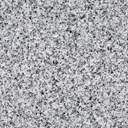 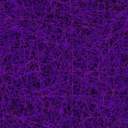 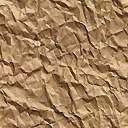 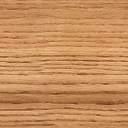 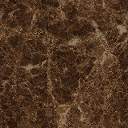 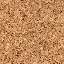 